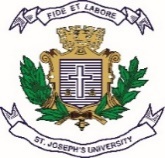 ST. JOSEPH’S UNIVERSITY, BENGALURU-27M.Sc. ENVIRONMENTAL SCIENCE AND SUSTANABILITY – I SEMESTERSEMESTER EXAMINATION: OCTOBER 2022(Examination conducted in December 2022)ESS 7422: ECOSYSTEM DYNAMICS, BIODIVERSITY AND WILDLIFETIME: 2 HOURS                                                                                  MAX MARKS: 50This question paper contains ONE printed side and THREE partsDraw diagrams and write examples wherever necessaryPART – AAnswer any FIVE of the following 					5q X 2m = 10m What is the aim of Ramsar convention?What are Flagship species?Define Population regulation. List any two factors responsible for population regulation. Differentiate ‘Fundamental niche’ and ‘Realized niche’.Define an ecosystem.What are biodiversity indices?What is ‘indirect use value’? PART – B    Write explanatory notes on any FOUR of the following 		4q X 5m = 20mPopulation density, natality and mortalityBiosphere ReservesIUCN Red List species categoriesLevels of biodiversityUrban biodiversity Threats to wildlife PART – C    Answer ALL the questions 						2q X 10m = 20ma. Discuss the structure and function of an ecosystem.ORb. Provide a descriptive account of the ecosystem services. a. Comment on the threats to biodiversity.  ORb. Plot, identify and discuss the type of survivorship curve based on the data given below:----END----No. of survivors1000600400300200200200200200100Age in years12345678910